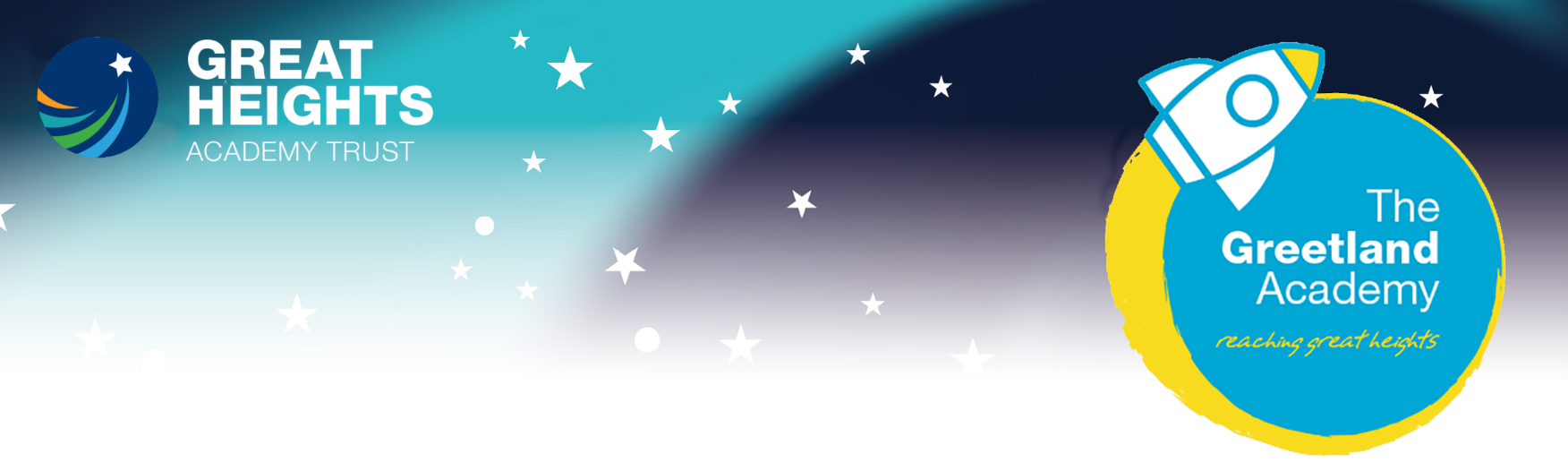 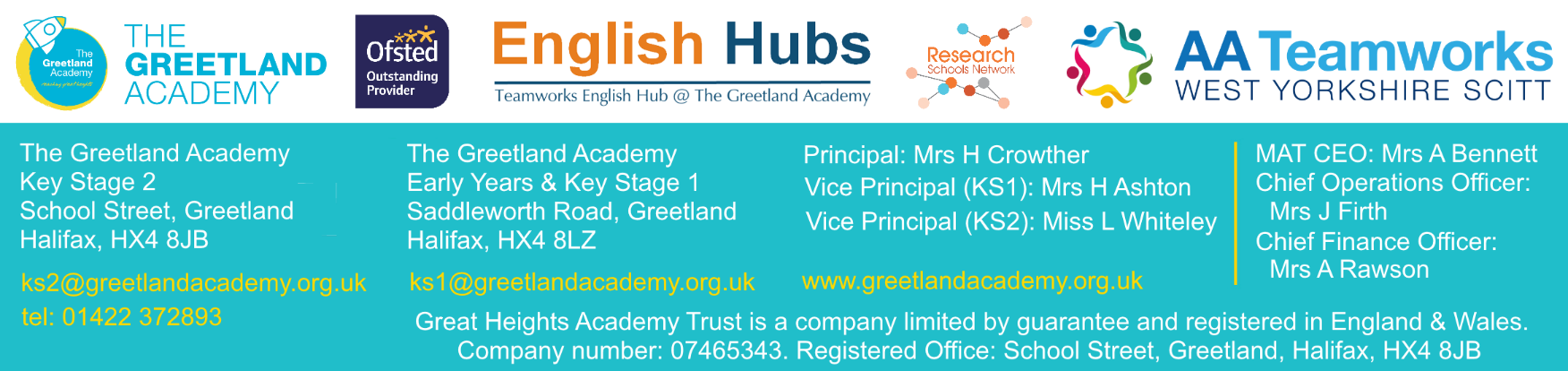 Walking home from KS1 permissionThis only needs to be filled out and returned if you are giving your child permission to leave KS1 on their own, everyone else will be dismissed by their class teacher to their adults in the playground. Child’s Name……………………………………………………………………….  		 Class………………………………………I give permission for my child to walk home from the KS1 site at the end of the school day. 		Signed…………………………………………………………….(Parent/Guardian)    	Date………………………………………